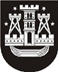 KLAIPĖDOS MIESTO SAVIVALDYBĖS TARYBASPRENDIMASDĖL NEMOKAMO VAŽIAVIMO KLAIPĖDOS MIESTO VIEŠUOJU TRANSPORTU JŪROS ŠVENTĖS METU 2018 m. birželio 28 d. Nr. T2-126KlaipėdaVadovaudamasi Lietuvos Respublikos vietos savivaldos įstatymo 16 straipsnio 2 dalies 37 punktu ir 18 straipsnio 1 dalimi, Lietuvos Respublikos kelių transporto kodekso 16 straipsnio 2 dalimi ir Lietuvos Respublikos transporto lengvatų įstatymo 5 straipsnio 8 dalimi, Klaipėdos miesto savivaldybės taryba nusprendžia:1. Leisti Jūros šventės metu, 2018 m. liepos 27–29 dienomis, visais Klaipėdos miesto savivaldybės vietinio (miesto) reguliaraus susisiekimo maršrutų autobusais važiuoti nemokamai.2. Pavesti Klaipėdos miesto savivaldybės administracijai kompensuoti VšĮ ,,Klaipėdos keleivinis transportas“ viešojo transporto nuostolius, patirtus vežant keleivius nemokamai vietinio (miesto) reguliaraus susisiekimo maršrutų autobusais Jūros šventės metu, 2018 m. liepos 27–29 dienomis.3. Skelbti šį sprendimą Teisės aktų registre ir Klaipėdos miesto savivaldybės interneto svetainėje.Savivaldybės merasVytautas Grubliauskas